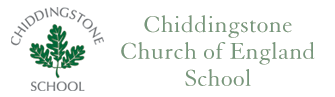 Application Form – Class TeacherPlease ensure you return this form on or before the date and time stated in the advertisement. Personal DetailsQualifications, Training and Statutory Induction Period Employment History RefereesPlease list referees who can comment on your skills and abilities to carry out the duties of the post for which you are applying. One of these must be your current line manager/ last employer. If your employer is/was a school, the referee provided must be the Headteacher, or if you were the Headteacher then the referee must be the Chair of Governors. Our normal practice is to take up references prior to interview. Declaration of criminal offences Declaration I confirm that I am not barred, either totally or to a limited extent, from work involving regular contact with children, young persons or other vulnerable people, nor subject to any prohibitions, sanctions, conditions, restrictions or disqualifications in relation to my employment/work imposed by the Secretary of State or a regulatory body.In accordance with the Data Protection Act 1998, I agree that information I have provided may be held and used for personnel reasons.I understand that an offer of appointment will be subject to satisfactory references, DBS clearance, proof of identity and right to live and work in UK, medical checks and relevant qualifications.I understand that failure to disclose any relevant information, or the provision of false information, could result in the withdrawal of any offer of appointment, or my dismissal without notice at any time in the future, and possible criminal prosecution.I hereby declare that information given on this form is complete and accurate.  I hereby consent for Chiddingstone Church of England School to process and retain on file information contained in this form and any attached documents.  This is required for recruitment and equal opportunities monitoring purposes, the payment of staff and the prevention and detection of fraud.  All information will be dealt with in accordance with current data protection legislation as outlined in the school’s Privacy Notice (available on our website). If you are returning this application form by post, please sign and date.  If returning by email you will be asked to sign a copy of this document before any offer of employment is made.Childcare (Disqualification) Regulations 2009 The Department for Education (DfE) has revised its Statutory Guidance "Keeping Children Safe in Education".This update requires schools which provide care for pupils under the age of 8, to ensure that staff and volunteers working in these settings are not disqualified from doing so under the Childcare (Disqualification) Regulations 2009.A person may be disqualified through1.	having certain orders or other restrictions placed upon them2.	having committed certain offencesUpon appointment an education setting may, therefore, require you to sign a declaration confirming that you are not disqualified under those Regulations from working in schools.First Name(s)Last Name(s)GenderHome AddressTown/CityCountyCountyPostcodeTelephoneMobile Mobile Email May we contact you through these means?Teacher Reference NumberTeacher Reference NumberTeacher Reference NumberNI NumberNI NumberNI NumberNI NumberNI NumberPermission to work in the United Kingdom (UK)Permission to work in the United Kingdom (UK)Do you have permission to work in the UK?Do you have permission to work in the UK?Yes No If there are any restrictions on your right to work in the UK, please provide details here:If there are any restrictions on your right to work in the UK, please provide details here:Please note: permission to work with a previous employer or in a previous post is not transferable Please note: permission to work with a previous employer or in a previous post is not transferable Details of teaching qualifications obtained or in progressDetails of teaching qualifications obtained or in progressDetails of teaching qualifications obtained or in progressDetails of teaching qualifications obtained or in progressDetails of teaching qualifications obtained or in progressDetails of teaching qualifications obtained or in progressDetails of teaching qualifications obtained or in progressDetails of teaching qualifications obtained or in progressName of college, university or other institution, location Inclusive dates, month & year Inclusive dates, month & year Inclusive dates, month & year Degree/PGCE/otherDegree/PGCE/otherGrade/classMain subject and age range Name of college, university or other institution, location FromFromToDegree/PGCE/otherDegree/PGCE/otherGrade/classMain subject and age range Qualified Teacher Status (QTS) or Qualified Teacher Learning and Skills (QTLS) statusQualified Teacher Status (QTS) or Qualified Teacher Learning and Skills (QTLS) statusQualified Teacher Status (QTS) or Qualified Teacher Learning and Skills (QTLS) statusQualified Teacher Status (QTS) or Qualified Teacher Learning and Skills (QTLS) statusQualified Teacher Status (QTS) or Qualified Teacher Learning and Skills (QTLS) statusQualified Teacher Status (QTS) or Qualified Teacher Learning and Skills (QTLS) statusQualified Teacher Status (QTS) or Qualified Teacher Learning and Skills (QTLS) statusQualified Teacher Status (QTS) or Qualified Teacher Learning and Skills (QTLS) statusPlease provide the date when QTS or QTLS was, or is expected to be awardedPlease provide the date when QTS or QTLS was, or is expected to be awardedPlease provide the date when QTS or QTLS was, or is expected to be awardedPlease provide the date when QTS or QTLS was, or is expected to be awardedPlease provide the date when QTS or QTLS was, or is expected to be awardedPlease provide the date when QTS or QTLS was, or is expected to be awardedPlease provide the date when QTS or QTLS was, or is expected to be awardedPlease provide the date when QTS or QTLS was, or is expected to be awardedQTS DateQTS DateQTS DateQTS DateQTLS Date QTLS Date QTLS Date QTLS Date Statutory induction period Statutory induction period Statutory induction period Statutory induction period Statutory induction period Statutory induction period Statutory induction period Statutory induction period If you gained QTS after 7th May 1999, have you completed the Statutory Induction Period (NQT/ECT)? If you gained QTS after 7th May 1999, have you completed the Statutory Induction Period (NQT/ECT)? If you gained QTS after 7th May 1999, have you completed the Statutory Induction Period (NQT/ECT)? If you gained QTS after 7th May 1999, have you completed the Statutory Induction Period (NQT/ECT)? If you gained QTS after 7th May 1999, have you completed the Statutory Induction Period (NQT/ECT)? If you gained QTS after 7th May 1999, have you completed the Statutory Induction Period (NQT/ECT)? If you gained QTS after 7th May 1999, have you completed the Statutory Induction Period (NQT/ECT)? If you gained QTS after 7th May 1999, have you completed the Statutory Induction Period (NQT/ECT)? Yes Yes No No No Partially Partially Partially Secondary school(s) or equivalentSecondary school(s) or equivalentSecondary school(s) or equivalentName of school/college, locationExaminations passedExaminations passedName of school/college, locationDateSubject (with grade)Details of degrees/diplomas and any other qualifications obtained or in progressDetails of degrees/diplomas and any other qualifications obtained or in progressDetails of degrees/diplomas and any other qualifications obtained or in progressDetails of degrees/diplomas and any other qualifications obtained or in progressDetails of degrees/diplomas and any other qualifications obtained or in progressDetails of degrees/diplomas and any other qualifications obtained or in progressName of college, university or other institution, location Inclusive dates, month & year Inclusive dates, month & year Type of degree/ course titleGrade/ class (or state if still in progress)Main subject Name of college, university or other institution, location FromTo Type of degree/ course titleGrade/ class (or state if still in progress)Main subject Details of any relevant short courses attended in the past five yearsDetails of any relevant short courses attended in the past five yearsDetails of any relevant short courses attended in the past five yearsDateCourse TitleProvider Details of current or most recent employment Details of current or most recent employment Details of current or most recent employment Details of current or most recent employment Details of current or most recent employment Details of current or most recent employment Details of current or most recent employment Name and address of employerPosition heldFull/part timeFull/part timeInclusive dates, month & yearInclusive dates, month & yearReason for leaving (if applicable)Name and address of employerPosition heldFull/part timeFull/part timeFromTo Reason for leaving (if applicable)Current salaryCurrent salaryCurrent salaryAny allowance(s) awarded Any allowance(s) awarded Any allowance(s) awarded Any allowance(s) awarded Previous employment, voluntary work or other activities Previous employment, voluntary work or other activities Previous employment, voluntary work or other activities Previous employment, voluntary work or other activities Previous employment, voluntary work or other activities Previous employment, voluntary work or other activities Previous employment, voluntary work or other activities Please complete with most recent employment/other activities first, detailing gaps between employment/ other activities e.g. bringing up family, travelling, periods of unemployment etc. Please include any voluntary work or school based work experience. Please account for any periods since leaving school/university to ensure a chronological order of employment/other activity. Please complete with most recent employment/other activities first, detailing gaps between employment/ other activities e.g. bringing up family, travelling, periods of unemployment etc. Please include any voluntary work or school based work experience. Please account for any periods since leaving school/university to ensure a chronological order of employment/other activity. Please complete with most recent employment/other activities first, detailing gaps between employment/ other activities e.g. bringing up family, travelling, periods of unemployment etc. Please include any voluntary work or school based work experience. Please account for any periods since leaving school/university to ensure a chronological order of employment/other activity. Please complete with most recent employment/other activities first, detailing gaps between employment/ other activities e.g. bringing up family, travelling, periods of unemployment etc. Please include any voluntary work or school based work experience. Please account for any periods since leaving school/university to ensure a chronological order of employment/other activity. Please complete with most recent employment/other activities first, detailing gaps between employment/ other activities e.g. bringing up family, travelling, periods of unemployment etc. Please include any voluntary work or school based work experience. Please account for any periods since leaving school/university to ensure a chronological order of employment/other activity. Please complete with most recent employment/other activities first, detailing gaps between employment/ other activities e.g. bringing up family, travelling, periods of unemployment etc. Please include any voluntary work or school based work experience. Please account for any periods since leaving school/university to ensure a chronological order of employment/other activity. Please complete with most recent employment/other activities first, detailing gaps between employment/ other activities e.g. bringing up family, travelling, periods of unemployment etc. Please include any voluntary work or school based work experience. Please account for any periods since leaving school/university to ensure a chronological order of employment/other activity. Employer/ organisationNature of businessPosition heldFull/ part timeInclusive dates, month & yearInclusive dates, month & yearReason(s) for leaving Employer/ organisationNature of businessPosition heldFull/ part timeFromTo Reason(s) for leaving Leisure activitiesLeisure activitiesLeisure activitiesLeisure activitiesLeisure activitiesLeisure activitiesLeisure activitiesPlease state briefly what your main leisure interests are, particularly where these are relevant to the work for which you are applying. Please state briefly what your main leisure interests are, particularly where these are relevant to the work for which you are applying. Please state briefly what your main leisure interests are, particularly where these are relevant to the work for which you are applying. Please state briefly what your main leisure interests are, particularly where these are relevant to the work for which you are applying. Please state briefly what your main leisure interests are, particularly where these are relevant to the work for which you are applying. Please state briefly what your main leisure interests are, particularly where these are relevant to the work for which you are applying. Please state briefly what your main leisure interests are, particularly where these are relevant to the work for which you are applying. Personal Statement in support of application- (maximum 1200 words)In this section, you are asked to detail how your knowledge, skills and experience, or any other factors, relate to the criteria listed on the person specification and job description.Personal Statement in support of application- (maximum 1200 words)ContinuedReferee 1 – Current or most recent employer Referee 1 – Current or most recent employer Referee 1 – Current or most recent employer Referee 1 – Current or most recent employer NameName of employerPositionTelephoneEmailAddressHow is the above known to you?How is the above known to you?May we contact this referee prior to interview?May we contact this referee prior to interview?Yes No Referee 2 Referee 2 Referee 2 Referee 2 NameName of employerPositionTelephoneEmailAddressHow is the above known to you?How is the above known to you?May we contact this referee prior to interview?May we contact this referee prior to interview?Yes No The school is required to give you the opportunity to voluntarily declare convictions, cautions, reprimands or final warnings that are not ‘protected’ as defined by the Rehabilitation of Offenders Act 1974 (Exceptions) Order 1975 (as amended in 2013 and 2020). You will be provided with a criminal self-declaration form by the school if you are shortlisted for the post. All posts in schools are exempt from the Rehabilitation of Offenders Act 1974.If you are appointed you will be required to have an up to date Disclosure and Barring Service (DBS) Certificate.  The existence of a criminal background does not automatically mean that you cannot be appointed but it may do so. The DBS now offers an update service, which keeps DBS certificates up to date and allows employers to make an online check with an applicant’s consent. This applies where the type and level of check are identical and in the same workforce area (e.g. schools). The school is required to give you the opportunity to voluntarily declare convictions, cautions, reprimands or final warnings that are not ‘protected’ as defined by the Rehabilitation of Offenders Act 1974 (Exceptions) Order 1975 (as amended in 2013 and 2020). You will be provided with a criminal self-declaration form by the school if you are shortlisted for the post. All posts in schools are exempt from the Rehabilitation of Offenders Act 1974.If you are appointed you will be required to have an up to date Disclosure and Barring Service (DBS) Certificate.  The existence of a criminal background does not automatically mean that you cannot be appointed but it may do so. The DBS now offers an update service, which keeps DBS certificates up to date and allows employers to make an online check with an applicant’s consent. This applies where the type and level of check are identical and in the same workforce area (e.g. schools). The school is required to give you the opportunity to voluntarily declare convictions, cautions, reprimands or final warnings that are not ‘protected’ as defined by the Rehabilitation of Offenders Act 1974 (Exceptions) Order 1975 (as amended in 2013 and 2020). You will be provided with a criminal self-declaration form by the school if you are shortlisted for the post. All posts in schools are exempt from the Rehabilitation of Offenders Act 1974.If you are appointed you will be required to have an up to date Disclosure and Barring Service (DBS) Certificate.  The existence of a criminal background does not automatically mean that you cannot be appointed but it may do so. The DBS now offers an update service, which keeps DBS certificates up to date and allows employers to make an online check with an applicant’s consent. This applies where the type and level of check are identical and in the same workforce area (e.g. schools). Please confirm if you currently subscribe to the update service Yes No Do you have a close relationship with, and/or are you related to, anyone in school or a school governor?Do you have a close relationship with, and/or are you related to, anyone in school or a school governor?Do you have a close relationship with, and/or are you related to, anyone in school or a school governor?Yes No If yes, state details below. NameSignature DateSignature How did you find out about this job?How did you find out about this job?How did you find out about this job?Advertisement on KentTeach websiteAdvertisement on KentTeach websiteAdvertisement on the TES websiteAdvertisement on the TES websiteIf other, please specify:Additional information you may wish to provide